Modulo Anamnesi Personale ed AlimentareNome: Cognome:Nato/a		a:				il:Codice fiscale:Indirizzo di residenza:Telefono:E-mail:ANAMNESI FISIOLOGICA E NUTRIZIONALEANAMNESI PATOLOGICAANAMNESI PATOLOGICA FAMILIAREMISURE ANTROPOMETRICHE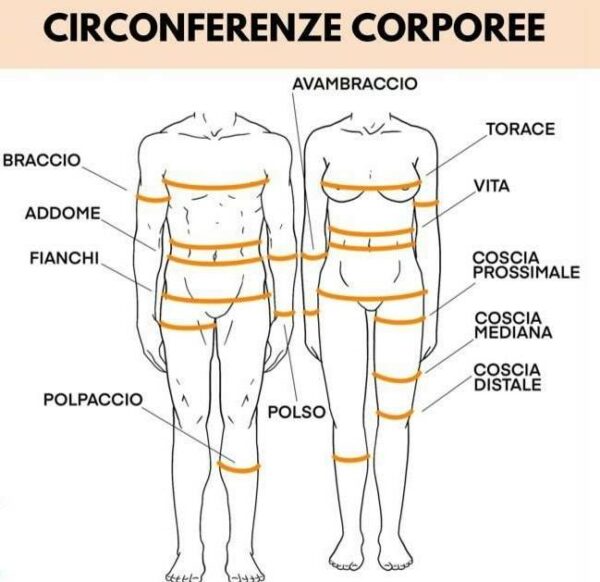 Misure da prendere col metro da sartaZONE DI ACCUMULO DI MASSA GRASSA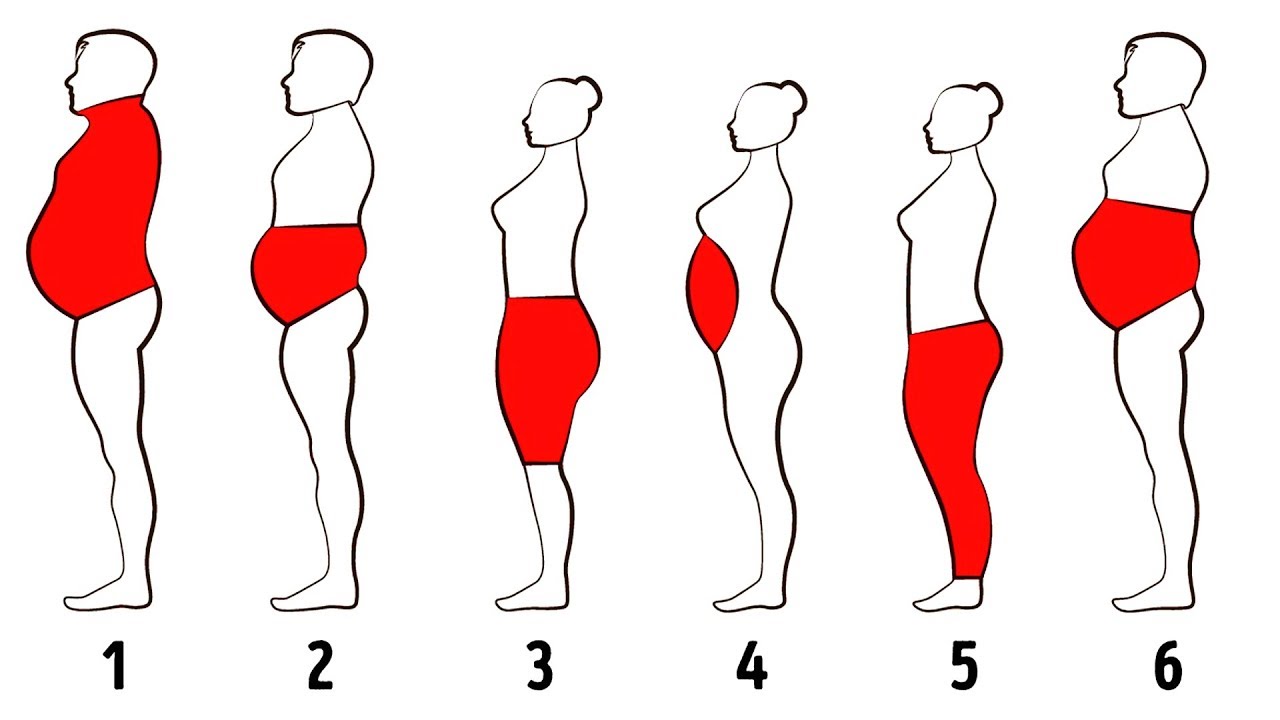 Segnare il punto di accumulo di grasso con una X (se l’obiettivo è perdere massa grassa)ANAMNESI ALIMENTARECONSUMO SETTIMANALE ALIMENTIANNOTAZIONIDott. Daniele GabrovecMODULO DI AUTORIZZAZIONE AL TRATTAMENTO DEI DATI PERSONALI (INFORMATIVA AI SENSI DELL’ART. 13 DEL D.LGS. 196/2003) Io, sottoscritto_______________________________________________dichiara di:- di essere stato/a informato/a, ai sensi dell’art. 13 del D.Lgs.196 /2003 sulla tutela dei dati personali, che i propri dati personali forniti all’atto della compilazione della presente richiesta saranno trattati in conformità alle norme legislative e regolamentari vigenti e applicabili; - di acconsentire con la presente dichiarazione, al trattamento dei propri dati personali; - di essere a conoscenza del fatto di poter esercitare i diritti previsti dall’art. 7 della Legge 196/2003, tra i quali il diritto di ottenere la conferma dell’esistenza o meno di dati nonché la loro cancellazione, mediante comunicazione scritta da inoltrarsi al titolare del trattamento dei dati personali ai sensi e per gli effetti della stessa legge. Luogo, li								 Firma per accettazione □ Barrare la casella solo in caso di non accettazione delle condizioni sopra indicateOBIETTIVO-MOTIVO DELLA VISITAAttività lavorativa(orari e turni)Attività fisica(tipologia, frequenza settimanale, durata)Fumo(quante sigarette al giorno, da quanti anni)Alcol(quanti bicchieri, da quanti anni)IntegratoriModificazione peso negli anni(peso min, peso max, Kg persi-riacquistati, in quanto tempoMinimoModificazione peso negli anni(peso min, peso max, Kg persi-riacquistati, in quanto tempoMassimoModificazione peso negli anni(peso min, peso max, Kg persi-riacquistati, in quanto tempoMantenuto maggiormenteTerapie alimentari precedenti(quando, durata, Kg persi, Kg riacquistati)PATOLOGIATERAPIA FARMACOLOGICAPatologie sistema nervoso centraleQuadro psicologicoSonnoPatologie app. cardiov. e pressione arteriosaPatologie respiratoriePatologie apparato gastroentericoAlvo(regolare, stipsi, diarrea)Patologie urologicheDiuresi(normale, oliguria, anuresi, nicturia, enuresi)DiabeteEndocrinologiaPatologie Andrologiche / GinecologicheCiclo mestruale(regolare, assente, menopausa)Gravidanze(numero, aumento di peso, complicanze)Allergie e intolleranze dichiarateInterventi chirurgiciInappetenzaIperfagiaRecenti stress(psicologici e fisici)Apparato locomotore(ossa, articolazioni, muscoli, nervi)CuteOcchiOrecchieAltroPATOLOGIAPadreMadreSorella/FratelloSorella/FratelloSorella/FratelloSorella/FratelloSorella/FratelloNonno paternoNonna paternaNonno maternoNonna maternaAltroPeso [Kg]Altezza [m]Torace [cm]Vita [cm]Addome [cm]Fianchi [cm]Braccio [cm]Avambraccio [cm]Polso [cm]Coscia prossimale [cm]Coscia media [cm]Coscia distale [cm]Polpaccio [cm]OrarioAlimentiTIPO DI DIETATIPO DI DIETAColazioneSpuntinoPranzoSpuntinoCenaFuori pastoWeek end, pasto liberoAlimenti non graditiAlimenti preferitiAltro/noteCONSUMATI E GRADITIQUALI(si-no)FREQUENZAQUANTI gg(1-2-3-4-TUTTI)NON GRADITIQUALIAlimenti prima colazioneBiscotti:Alimenti prima colazioneCerealiAlimenti prima colazioneFette biscottateAlimenti prima colazioneMerendine:Alimenti prima colazioneAltro:Farinacei a pranzo/cena NON integraliPasta:Farinacei a pranzo/cena NON integraliPane:Farinacei a pranzo/cena NON integraliRiso:Farinacei a pranzo/cena NON integraliCrackers:Farinacei a pranzo/cena NON integraliGrissini:Farinacei a pranzo/cena NON integraliGallette:Farinacei a pranzo/cena NON integraliAltro:Farinacei a pranzo/cena integraliPasta:Farinacei a pranzo/cena integraliPane:Farinacei a pranzo/cena integraliRiso:Farinacei a pranzo/cena integraliCrackersFarinacei a pranzo/cena integraliGrissini:Farinacei a pranzo/cena integraliGallette:Farinacei a pranzo/cena integraliAltro:CarneBiancaCarneRossa:CarneSuino:CarneConiglio:CarneCavallo:CarneAltro:PesceDi mare:PesceCrostacei:PesceMolluschi:PesceAcqua dolce:PesceAltro:PesceInsaccati e salumiProsciutto cotto:Insaccati e salumiProsciutto crudo:Insaccati e salumiSalame:Insaccati e salumiMortadella:Insaccati e salumiBresaola:Insaccati e salumiFesa di tacchino:Insaccati e salumiAltro:Latte e derivatiLatte:Latte e derivatiYogurt:Latte e derivatiFormaggi freschi:Latte e derivatiFormaggi stagionati:Latte e derivatiAltro:UovaVerdureOrtaggiTuberiPatate:TuberiCarote:TuberiAltro:LegumiFruttaFrutta seccaNoci:Frutta seccaMandorle:Frutta seccaNocciole:Frutta seccaArachidi:Frutta seccaAltro:Prodotti vegetarianiTofu:Prodotti vegetarianiSoia:Prodotti vegetarianiSeitan:Prodotti vegetarianiAltro:Alcolici, bibite e bevande industrialiVino:Alcolici, bibite e bevande industrialiBirra:Alcolici, bibite e bevande industrialiSuper alcolici:Alcolici, bibite e bevande industrialiBevande gassate:Alcolici, bibite e bevande industrialiSucchi di frutta:Alcolici, bibite e bevande industrialiAltro:Oli e condimentiOlio:Oli e condimentiAceto:Oli e condimentiMaionese:Oli e condimentiBurroOli e condimentiAltro:DolcificantiZucchero:DolcificantiFruttosio:DolcificantiMarmellata:DolcificantiMiele:DolcificantiAltro:DolciGelato:DolciCaramelle:DolciCioccolato:DolciSnack distributori:DolciTorte:DolciAltro:Sale ed insaporitoriSale marino:Sale ed insaporitoriSale integrale:Sale ed insaporitoriSale iodato:Sale ed insaporitoriDado:Sale ed insaporitoriInsaporitori:Sale ed insaporitoriSpezie:Sale ed insaporitoriAltro:ALTRONOTEUmoreMomenti in cui si ha più fameCrisi di fameNumero di caffè, tè, caffè d’orzoConsumo d’acquaPranzo fuoriTurni a lavoroAltro